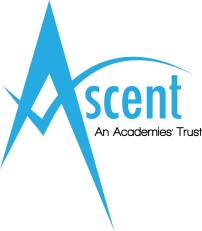 JOB DESCRIPTIONJob Title:	EHCP Co-ordinatorGrade:		SO1, PT23 – PT25Hours: 		37 hours per weekJob Location:	Hope Wood AcademyResponsible to:	Deputy Head of AcademyPurpose of Job	To ensure that the academy is fully compliant with all statutory requirements regarding the Education, Health and Care Plans (EHCPs)To ensure all annual review and multi-disciplinary meetings are conducted in an appropriate and effective mannerTo fully engage all stakeholders in the review processPrincipal ResponsibilitiesProviding support for students and staff as outlined below, under the direction of the Deputy Head of AcademyMain DutiesTo lead and manage processes and procedures for EHCPs, Annual Reviews and Multi-disciplinary meetings within the AcademyTo provide guidance and support to staff in the preparation of documentation for meetingsTo chair the above meetings, ensuring that all attendees have the opportunity to express their views in a fair and consistent wayTo maximise engagement in meetings of parents, pupils and professionals from health and social care.To prepare a written record of the meetings, ensuring that all views and decisions are recorded accuratelyTo work with students and their families to prepare for the meetings, ensuring that the views of the young people are fully taken into account during the review processTo ensure that appropriate media are available to students to be able to express their views eg communication aids, PECS etcTo work with other professionals, both internal and from external agencies, to ensure that reports are produced in a timely manner in preparation for meetingsTo ensure that final plans are communicated to all appropriate parties as necessaryTo ensure timely, efficient and effective communication with local authority colleagues around all aspects of the review processTo actively seek appropriate funding to meet the needs of the studentsTo ensure all procedures relating to EHCPs, Annual Reviews and Multi-disciplinary meetings follow statutory requirements and relevant guidelinesTo undertake any other duties as directed by the Heads of Academy or senior staff, commensurate with the role and level of the postTo support the Academy leadership team with new admissions into the academy as well as transitions within and out of the academyTo work closely with members of the wider leadership team and pastoral team to ensure the very best possible outcomes for young people To act with integrity, honesty and kindness in all communication with all stakeholders The post holder must act in compliance with data protection principles in respecting the privacy of personal information held by the Trust.The post holder must comply with the principles of the Freedom of Information Act 2000 in relation to the management of Trust records and information.The post holder must carry out their duties with full regard to the Trust’s Equal Opportunities Policy, Code of Conduct, Child Protection Policy and all other Trust policies.The post holder must comply with the Trust’s Health and Safety rules and regulations and with Health and Safety legislation.Author – Adele PearsonDate – December 2020